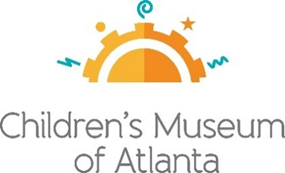 FOR MORE INFORMATIONSarah Wynn BentonBRAVE Public Relations404.233.3993sbenton@emailbrave.comFOR IMMEDIATE RELEASEMay the “Fourth” Be with You this Month at the Children’s Museum of AtlantaFamilies invited to educational children’s attraction to enjoy 
Star Wars Day, Mother’s Day and moreATLANTA (April 25, 2024) – This May, Children’s Museum of Atlanta welcomes families to explore out of this world programming like Star Wars Day, where little Jedis will become one with the force as they join the rebellion at Target Practice. Mother’s Day celebrations will take place with heartfelt storytime readings and flower heart card crafts. Asian American and Pacific Islander Heritage Month activities highlight notable Asian American and Pacific Islander figures. On May 11, the Museum celebrates United Nations of Play and encourages kids to learn about different countries and their national traditions. New feature exhibit Animationland, opening May 18, invites children to channel their creativity, learn animation fundamentals and create stories through art and science. May Special ProgrammingAsian American and Pacific Islander Heritage MonthThursday, May 2 to Thursday, May 30The Museum continues to honor Asian American and Pacific Islander Heritage Month by showcasing the work of social work researcher Dr. Michael Spencer, artist Mulyana and architect Fazlur Rahman Khan. Creating beautiful Mogus octopi in the Art Studio and bath bombs at the Science Bar, children have the chance to explore innovations made by prominent individuals of Asian American and Pacific Islander heritage.  The Skyscraper Challenge at Jane’s Innovation Station, ideal for children ages 1 to 5, gives kids a hands-on opportunity with structural engineering, cause and effect and more!CMA On Stage
Storytime: Mad-Libs: “Three Little Pigs”  Sunday – Saturday: 11 a.m. and 1 p.m. Storytime: “Fly, Girl, Fly!: Shaesta Waiz Soars Around the World” by Nancy Roe PimmMonday – Friday: 10 a.m. and 2 p.m. Saturday - Sunday: 10 a.m. and 3 p.m. Storytime: “Little Red Riding Hood and the Dragon” by Ying Chang CompestineMonday – Friday: NoonSaturday - Sunday: Noon and 2 p.m. Science Bar
Children will learn about Dr. Michael Spencer, a social work researcher and will learn about chemical reactions while creating bath bombs.Art StudioLittle artists can learn about Indonesian artist Mulyana and make their own Mogus – the octopus-like creatures that populate Mulyana’s crocheted coral reefs!
Jane’s Innovation StationInspired by Bangladeshi-American engineer Fazlur Rahman Khan, this Skyscraper Challenge activity promotes problem-solving, creativity and experimentation.Building BlocksArtsy Mondays May 6, 13 and 20The Museum celebrates West Asian culture by making Ebru Art by combining paint and shaving cream to create a marble masterpiece in this homage to a special Turkish artform.Tinkerin’ Tuesdays May 7, 14 and 21Toddlers and their caregivers are invited to build floating cities using foam blocks that float on water!Messy ThursdaysMay 2, 9 16 and 23Young children will match animals with the correct habitat in this fun, sensory play activity. Jammin’ FridaysMay 3, 10, 17 and 24Kids can travel the globe as they shake their “instruments” with seeds from plants all over the world!  Star Wars Day ProgrammingSaturday, May 4Star Wars Day celebrations will be in full swing with activities on the Stage to help kids join the resistance, followed by Jedi training to become one with the force. Ready, aim, fire - kiddos will use catapults and simple machines at target practice to understand force and motion. The Art Studio will feature a color by numbers to reveal guests’ favorite Star Wars characters and the chance to design their own droids. Costumes are welcomed and encouraged!CMA On Stage
Catapult Target Practice10 a.m. and 3 p.m.Jedi Training with Darby Guinn + Mindfulness11 a.m. and 1 p.m.Bottle Rocket Science Show Noon and 2 p.m.

Art Studio
Little ones can color by numbers to reveal fan-favorite Star Wars characters or design their own droid!9:30 a.m. – Drop-in activityUnited Nations of Play ProgrammingSaturday, May 11The anticipated United Nations of Play is back a bit early this year allowing families to travel across the globe, learn about different countries, their national traditions and celebrate Atlanta and our world’s diversity. This year the Museum is featuring Japan, Argentina, Ethiopia and Czech Republic!CMA On Stage
Storytime: “I Want to See the World” by Trisha Parent
10 a.m. and 3 p.m.Mirai Kanai - Taiko Drum Performance
11 a.m.Hana Stepanek - Traditional Music Performance
NoonHoracio Arcidiacono - Learn to Tango! Dance Performance
1 p.m.Getachew Engedawork & Beza Tadesse - Traditional Music Performance⁠2 p.m.Art Studio
United Nations of Play Art Activity9:30 a.m. – Drop-in activityMother’s Day ProgrammingSunday, May 12Guests will enjoy a heartfelt Storytime reading of “Fly, Girl, Fly!” by Nancy Roe Pimm and a special Mother’s Day Story. Led by an educator, guests can work at the stage to design, color and fold cards for Mother’s Day which when unfolded, will open to look like a flower. The Art Studio will feature special sheet cards for kids to color.CMA On Stage Storytime: “Fly, Girl, Fly!” by Nancy Roe Pimm10 a.m. and 3 p.m.Storytime: “Jonathan and His Mommy” by Irene Smalls 11 a.m. and 1 p.m.
Mother’s Day Craft on StageNoon and 2 p.m.Art Studio
Kiddos can color their own special sheet cards! 
9:30 a.m. – Drop-in activityComing in MaySaturday, May 18 – Monday, Sept. 8Animationland Opening WeekendBeginning May 18, children can channel their creativity at the featured exhibit, Animationland. Using animation basics such as storyboarding, sketching and stop-motion movie making, kiddos will join Tracey the pencil dog and her crew on an immersive journey to create stories using art and science!###About Children’s Museum of Atlanta: 
Children’s Museum of Atlanta is the only educational venue of its kind in Atlanta, presenting educational programs and exhibits designed for young children ages 0-8. The mission of Children's Museum of Atlanta is to change the world by sparking every child's imagination, sense of discovery and learning through the power of play. With learning zones consisting of bright, creative and hands-on exhibits, the Museum supports inventive play-based exploration and experiential learning focused on the whole child. Core competencies for literacy, math and science are promoted throughout all exhibits and programming in alignment with the state and national Core Performance Standards. Funding has been provided by Georgia Humanities and the National Endowment for the Humanities as part of the American Rescue Plan Act of 2021. For more information, please visit GeorgiaHumanities.org. Major support is provided by the Mayor's Office of Cultural Affairs and major funding is provided by the Fulton County Board of Commissioners. Children’s Museum of Atlanta also offers memberships. For more information or to support Children's Museum of Atlanta, visit childrensmuseumatlanta.org or call 404.659.KIDS [5437]. Museum Admission: Online ticketing only is available at this time. Phone booking is available with ample notice and will be booked via online reservation. Members must pre-book and will be able to redeem their $5 voucher online. Babies 11 months and younger and members are admitted for free and must reserve their free ticket online prior to arriving at the Museum. All daily programs are included in price of admission. For more information regarding ticket and membership options, visit childrensmuseumatlanta.org Museum Hours: The Museum will operate in a timed entry model where guests can visit between the hours of 10 a.m. and 3:30 p.m. on Monday, Tuesday, Thursday and Friday and 9:30 a.m. - 4:30 p.m. on Saturday and Sunday. The Museum will be closed on Wednesdays. Please check the Museum website to confirm hours of operation.